Волонтёры Победы. ОГАУ имени Н.В. Парахина20 ноября 2019 г. в библиотеке Многопрофильного колледжа “Волонтёрами Победы” Орловского ГАУ был проведён международный исторический квест «Вторая мировая. Эпилог». Он был основан на событиях далёкого 1946 года, когда весь мир следил за событиями Нюрнбергского процесса. Впервые в истории как уголовные преступники были наказаны руководители государства, виновные в подготовке, развязывании и ведении агрессивной войны.

Нюрнбергский процесс – это первый опыт в истории человечества, когда ряд государств, преодолев разногласия, выступили против преступного явления, которое угрожало всем людям. Такое положение дел было крайне невыгодно тем, кто до последнего оставался верен фашистской идеологии и хотел, чтобы нацисты остались в истории как несомненные и не осужденные герои, которые боролись за правое дело. Для этого был разработан секретный план по уничтожению всех участников судебного процесса: как судей, так и подсудимых.

В квесте принимали участие 7 команд.

Ребята должны были найти и обезвредить диверсанта. Для этого им предстояло отправиться в хранилище Международного архива и отыскать недостающие факты.

В красном секторе хранилища без знания географии не обойтись. Большое количество стран договаривались совместно бороться за сохранение справедливости в мире. Для этого нужно было рассортировать документы по странам.

В жёлтом секторе необходимо было рассортировать архивные дела на три категории: первая – преступления против мира, вторая – военные преступления и третья -преступления против человечности. 

В оранжевом секторе ребятам предстояло изучить материалы международных конференций.

В зелёном секторе речи обвинителей следовало отделить от речей обвиняемых.

Синий сектор несколько удивил ребят, ведь им пришлось окунуться в детство и лепить фигурки из пластилина, восстанавливая реконструкцию места готовящегося преступления.

В фиолетовом секторе ребята поиграли с трекерами в настольную игру, где нужно было поймать преступников, пытающихся избежать суда.

Черный сектор стал доступен только самым шустрым и сообразительным ребятам. Из множества фактов, содержащихся на разных обрывках бумаги, необходимо было собрать сведения и найти тайник нацистских преступников.

Диверсант был обезврежен, все дела раскрыты.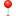 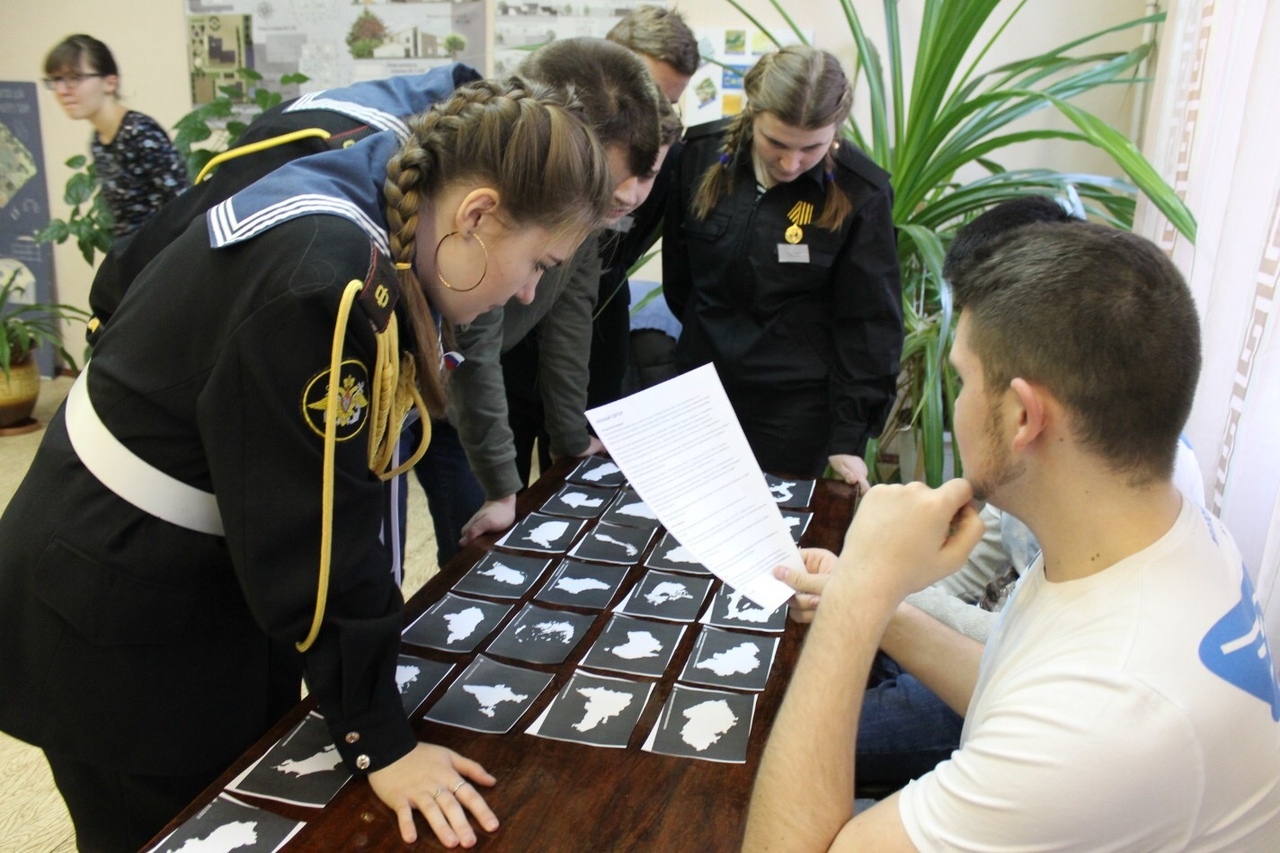 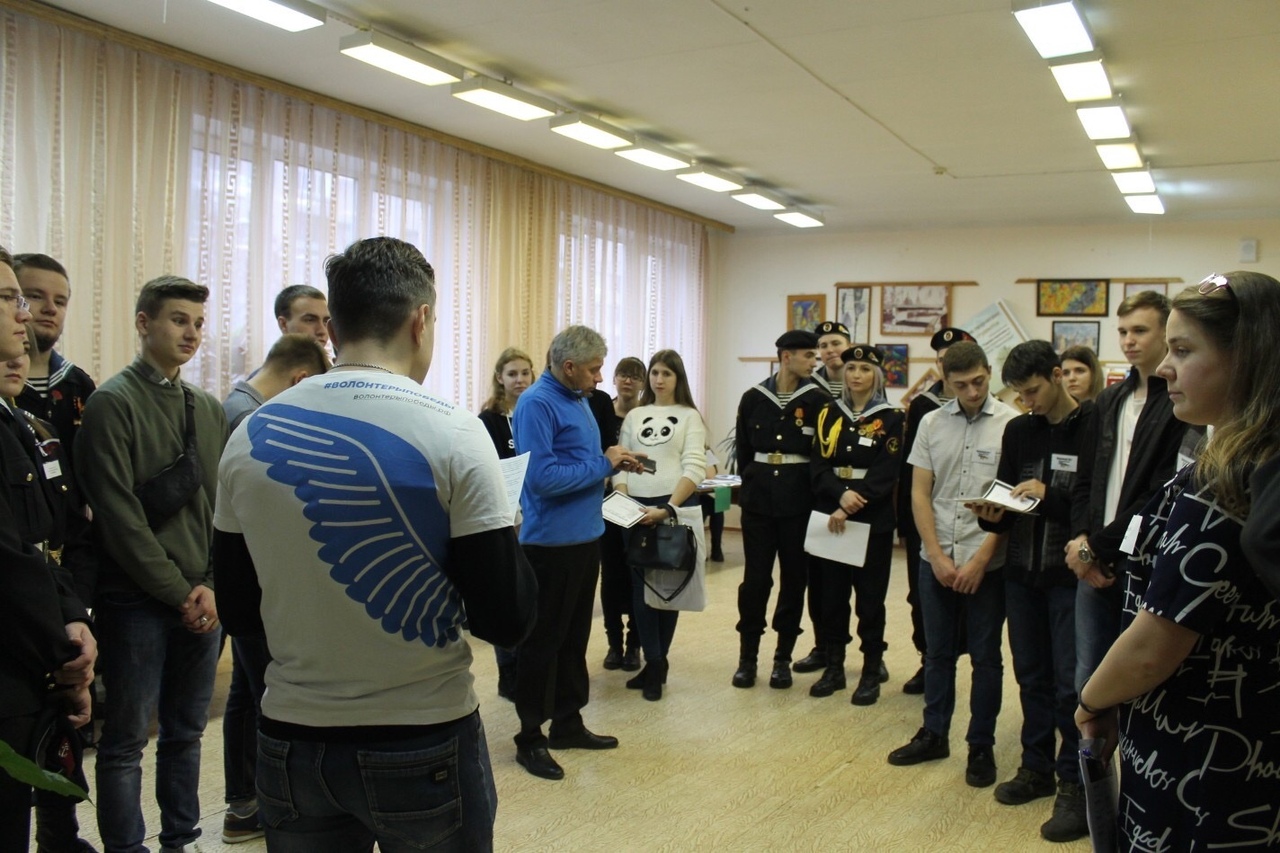 